URUGONDA GANESH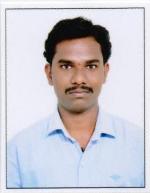 Qualification :      PhD        Qualification :      PhD        Experience:         6 yrsExperience:         6 yrsArea of Interest:   WIRELESS AND MOBILE COMMUNICATIONSArea of Interest:   WIRELESS AND MOBILE COMMUNICATIONSSubjects Taught:  CMC,EDC,ECA,STLD,WCNSubjects Taught:  CMC,EDC,ECA,STLD,WCNResearch Publications: Cognitive User Mobility Using Cooperative Spectrum Sensing International Journal of Applied Sciences, Engineering and Management ISSN 2320 – 3439, Vol. 04, No. 02, March 2015, pp. 64-69Research Publications: Cognitive User Mobility Using Cooperative Spectrum Sensing International Journal of Applied Sciences, Engineering and Management ISSN 2320 – 3439, Vol. 04, No. 02, March 2015, pp. 64-69No of Projects guided:No of Projects guided:Workshops/Seminars/FDP’s Organized:1. Two day national level workshop on pcb design and fabrication2. Two day national level workshop on implementing pcb & fabricationWorkshops/Seminars/FDP’s Organized:1. Two day national level workshop on pcb design and fabrication2. Two day national level workshop on implementing pcb & fabricationWorkshops/Seminars/FDP’s Attended:1. National level workshop on signals and systems conducted by iit karagpur at bits college ,laknepally2. National level workshop on ofdm implementation with matlab by aicte at kits warangal on  8th dec.2017Workshops/Seminars/FDP’s Attended:1. National level workshop on signals and systems conducted by iit karagpur at bits college ,laknepally2. National level workshop on ofdm implementation with matlab by aicte at kits warangal on  8th dec.2017Conferences Attended:1. fast power allocation strategy for OFDM based system using adaptive relaying strategy organized by IRD (ICEECS) on 14th oct.2012 at tirupati2. Comparative study of preamble based channel estimation for FBMC OQAM by ICASIT ON 12th oct 20143. Analysis of iterative receiver for ofdm based on ROF systems  on Sep.2016Conferences Attended:1. fast power allocation strategy for OFDM based system using adaptive relaying strategy organized by IRD (ICEECS) on 14th oct.2012 at tirupati2. Comparative study of preamble based channel estimation for FBMC OQAM by ICASIT ON 12th oct 20143. Analysis of iterative receiver for ofdm based on ROF systems  on Sep.2016